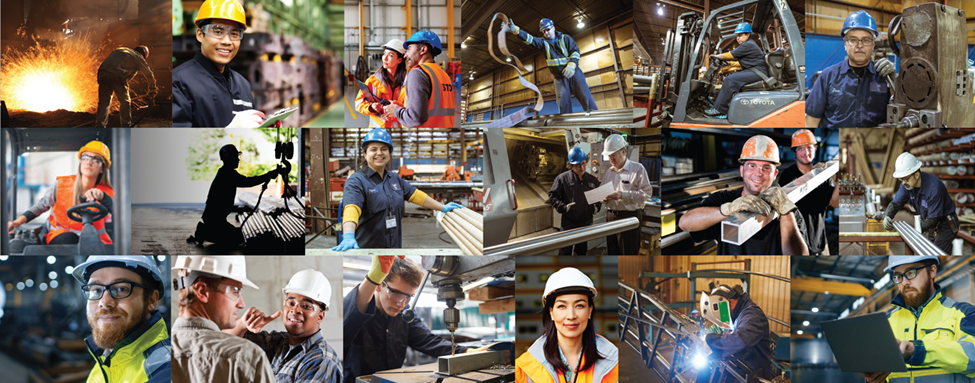 Safety starts with the culture of an organization and is an ongoing journey that never ends.  It takes perseverance, employee buy-in from the top down and bottom up, and continuous improvement from the entire organization to ensure that every metals industry employee arrives home from work exactly as they left.  The MSCI Safety Innovation and Improvement Award will recognize and acknowledge metals organizations that seek new and innovative approaches in their efforts to drive safety improvement towards the elusive “0”.Have you engaged leadership, changed the culture of employees, problem solved to develop a new strategy/program or improved a process or equipment?  MSCI would like metals companies to share their unique innovations and improvement ideas with the metals industry in an effort to encourage all to learn and strengthen their current safety program.One service center and one mill will be presented with the MSCI 2019 Safety Innovation and Improvement Award and will be honored at the 2019 MSCI Safety Conference.The improvement and/or innovative initiative could be management or employee initiated. Describe your approach in detail and submit your application by Friday, August 16, 2019.
Name:________________________________________________________________Company:_____________________________________________________________Address:______________________________________________________________Phone:________________________________________________________________E-mail:________________________________________________________________
If applicable, please submit 3 or 4 photos or a video of the innovation and/or improvement to Bronko Jazvac at bjazvac@msci.org with your completed application by Friday, August 16, 2019.Description of Initiative/Project (Include why the initiative/project was implemented, participants involved, approach, tactics, etc.)…How did this initiative/project improve your safety?What were the key lessons learned during the implementation of the initiative/project?